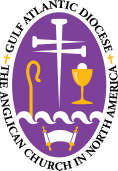 Mentored MinistryStudent Semester ReportYour Mentored Ministry Rotation is not complete until you prepare and file a Semester Report with the Ordination Preparation Team.  Please answer the following questions.  Submit the report with your supervisor’s evaluation.Comment on the degree to which you fulfilled the Learning Covenant i.e., did you complete all the work or were some parts unfulfilled?  Explain.Discuss your learning as it relates to the growth objectives of the Learning Covenant.KnowledgeMinistry SkillsPersonal/Spiritual GrowthBriefly evaluate any books you read for this rotation. List one or two key points from each book.Comment on the usefulness of the supervisory sessions and what you gained from them.Give a summary reflection on the rotation.